								Do Pass, 10-0-2, on March 1, 2018. 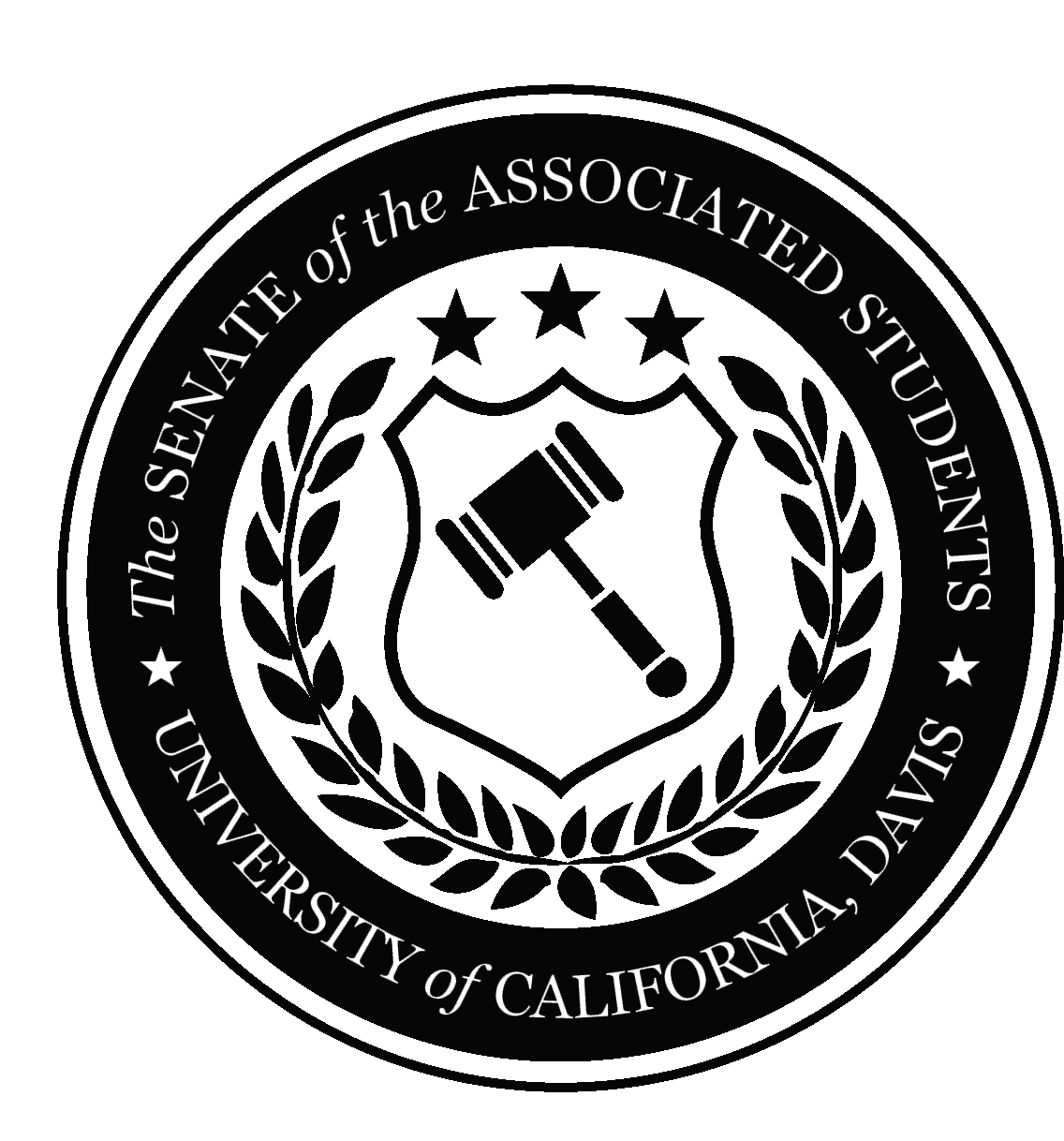 Authored by: BEITTELCo-authored by: Feinberg, Flores, Graves, Kahney, Kim, Levinson, Medina, Murvihill, Newman, Rodarte, WalkerIntroduced by: Environmental Policy and Planning Commission An ASUCD Senate Resolution to support the incorporation and promotion of Fair Trade products into campus dining services by the University of California, Davis, in an effort to support environmentally sustainable principles and proper working conditions for people and communities that are traditionally exploited by conventional food systems.WHEREAS, what we choose to purchase, eat, and drink impacts farmers, workers, artisans, and the environment; and,WHEREAS, growers of coffee, tea, cocoa, and other products are usually paid less than $2 a day1, and 168 million children are engaged in child labor often in coercive circumstances2; and, Fair Trade sales globally generated over $150 million in Fair Trade Premiums for farmers and workers to invest in locally-driven community or business projects in 20153; and,WHEREAS, conventional means of growing coffee and other commodities are often damaging to local ecosystems and people; and,WHEREAS, Fair Trade ensures fair wages, safe working conditions, and environmental sustainability, and prohibits forced labor of any kind; and,WHEREAS, many campus groups around the country and the world already support Fair Trade initiatives; and,WHEREAS, the University of California has established a long-term commitment to environmental sustainability, through the establishment of the UC Davis Sustainability Advisory Committee and the 2006 publication of “Blueprint for a Green Future”, a guiding set of principles for hitting long-term sustainability targets, and states, “To be a sustainable campus, to act in a sustainable manner, means to turn words into deeds, to make decisions and take actions based on what would be in the best long-term interest of this campus as a whole.”4; and,WHEREAS, University of California has instituted sustainability initiatives under its 2009 Policy on Sustainable Practices5 and University of California, Davis has committed to its Sustainable 2nd Century Vision5 through policies, goals, and actions including green building design, energy consumption, Zero Waste by 2020, purchasing, and sustainable food service; and, supporting Fair Trade is a tangible action to practice and actively support the principles of social justice and environmental sustainability; and,WHEREAS, the Units of Associated Students, University of California, Davis have committed to “avoid[ing] the purchase and sale of products which can adversely affect human and environmental health” as dictated in chapter eighteen of the Associated Students, University of California, Davis bylaws, “Guidelines for Environmental Sustainability”; and,WHEREAS, by becoming a Fair Trade University, University of California, Davis will take tangible action to practice and demonstrate a commitment to principles of social and environmental justice and to educating students about the positive local and global impacts of conscious consumerism; and,WHEREAS, by becoming a Fair Trade University, University of California, Davis will incorporate the ethics of Fair Trade into the social fabric of our community, inspire additional institutions and organizations to support Fair Trade and environmental sustainability, and work to becoming a leader in sustainability and social justice issues; and,THEREFORE LET IT BE RESOLVED THAT, the Associated Students, University of California, Davis (ASUCD) urges that UC Davis Student Housing and Dining Services and Associated Students Dining Services dedicate themselves to the responsibilities and leadership of a Fair Trade University; and, THEREFORE LET IT BE RESOLVED THAT, UC Davis Student Housing and Dining Services outlets subject to Fair Trade responsibilities include: all Dining Commons, Marketplaces, Spokes Grill, Crepe Bistro, Peet’s Coffee at the Silo, Peet’s Coffee at the Activities and Recreation Center, King Hall Peet’s Coffee, The Gunrock, Scrubs Market, Scrubs Cafe, concessions, UC Davis Campus Store, catering, and any future Student Housing and Dining Service operated outlets; and Associated Students Dining Services outlets include: Coffee House, Biobrew, and South Coffee House; and,  THEREFORE LET IT BE FURTHER RESOLVED THAT, UC Davis Student Housing and Dining Services and Associated Students Dining Services commits itself to expanding the incorporation of Fair Trade procurement (any product third-party assessed by a Fair Trade certifier) into current purchasing practices and policies as well as commit to transition over to purchase all Fair Trade produces available from current vendors before the first day of Fall Quarter, September 21, 2018, immediately after the ratification of this document; and,THEREFORE LET IT BE FURTHER RESOLVED THAT, ASUCD Environmental Policy and Planning Commission will work with UC Davis Student Housing and Dining Services and Associated Students Dining Services to establish a long-term plan to increase procurement of Fair Trade food products, apparel and handicrafts (such as jewelry, and other gift items) in dining outlets and to incorporate a transition to environmentally and socially responsible food vendors; and,THEREFORE LET IT BE FURTHER RESOLVED THAT, ASUCD Environmental Policy and Planning Commission will work with UC Davis Student Housing and Dining Services and Associated Students Dining Services to make Fair Trade products available at catered meetings hosted by the school, consistent with the terms of the food service contract; and,THEREFORE LET IT BE FURTHER RESOLVED THAT, ASUCD urges UC Davis Student Housing and Dining Services and Associated Students Dining Services to make Fair Trade products available for administrative and faculty offices whenever possible and consistent with the terms of existing contracts; and,THEREFORE LET IT BE FURTHER RESOLVED THAT, UC Davis Student Housing and Dining Services and Associated Students Dining Services will support students, staff, and faculty working to increase on-campus awareness of Fair Trade through events, the incorporation of Fair Trade into curricula; and,THEREFORE LET IT BE FURTHER RESOLVED THAT, UC Davis Student Housing and Dining Services and Associated Students Dining Services will identify and promote Fair Trade products at campus functions and stores with appropriate certification signage or information; and,THEREFORE LET IT BE FURTHER RESOLVED THAT, UC Davis Student Housing and Dining Services and Associated Students Dining Services, in consultation with the ASUCD Environmental Policy and Planning Commission and any UC Davis offices or departments interested in furthering the Fair Trade campaign will meet once a quarter, review adherence to Fair Trade University commitments, develop new goals, identify areas to improve Fair Trade product purchasing, and annually review ASUCD Senate Resolution #7; and,THEREFORE LET IT BE FINALLY RESOLVED THAT, copies of this resolution shall be sent to UC Davis Student Housing and Dining Services Director, Associate Vice Chancellor/Student Affairs and Executive Director of Student Housing, Associated Students Dining Services Food Service Director, Associated Students Dining Services Sustainability Manager. Finance: No				Appropriation: None			 	Vote: MajorityDO PASS AS AMENDED, 10-0-2, BY A ROLL CALL OF THE SENATE ON March 1, 2018. YES: BRANSON, GOFMAN, GODDERIS, IBRAHIM, KAUR, PEREZ, RODRIGUEZ, SEDGLEY, SIGALA, SURYAWANSHI. ABSTAIN: HALAWI, KULLAR. 